КОМИТЕТ ПО ФИЗИЧЕСКОЙ КУЛЬТУРЕ И СПОРТУЛЕНИНГРАДСКОЙ ОБЛАСТИПРИКАЗот 20 ноября 2023 г. N 1-4-31/2023О СОЗДАНИИ ОБЩЕСТВЕННОГО СОВЕТА ПРИ КОМИТЕТЕ ПО ФИЗИЧЕСКОЙКУЛЬТУРЕ И СПОРТУ ЛЕНИНГРАДСКОЙ ОБЛАСТИВ соответствии с Федеральным законом от 21 июля 2014 года N 212-ФЗ "Об основах общественного контроля в Российской Федерации", в соответствии с частью 18 статьи 7 областного закона Ленинградской области от 13 ноября 2015 года N 114-оз "Об общественном контроле в Ленинградской области":1. Создать общественный совет при комитете по физической культуре и спорту Ленинградской области.2. Утвердить:Положение об общественном совете при комитете по физической культуре и спорту Ленинградской области согласно приложению 1 к настоящему приказу;Состав общественного совета при комитете по физической культуре и спорту Ленинградской области согласно приложению 2 к настоящему приказу.3. Контроль за исполнением приказа оставляю за собой.Председатель комитетаЕ.Н.ПономаревУТВЕРЖДЕНОприказом комитетапо физической культуре и спортуЛенинградской областиот 20.11.2023 N 1-4-31/2023приложение 1ПОЛОЖЕНИЕОБ ОБЩЕСТВЕННОМ СОВЕТЕ ПРИ КОМИТЕТЕ ПО ФИЗИЧЕСКОЙ КУЛЬТУРЕИ СПОРТУ ЛЕНИНГРАДСКОЙ ОБЛАСТИ1. Общие положения1.1. Настоящее Положение определяет задачи, функции, порядок деятельности, а также права и обязанности членов общественного совета при комитете по физической культуре и спорту Ленинградской области (далее соответственно - Положение, общественный совет, комитет).1.2. Общественный совет является постоянно действующим консультативно-совещательным органом общественного контроля.1.3. Общественный совет формируется и осуществляет свою деятельность в соответствии с Федеральным законом от 21 июля 2014 года N 212-ФЗ "Об основах общественного контроля в Российской Федерации" в порядке, установленном статьей 7 областного закона Ленинградской области от 13 ноября 2015 года N 114-оз "Об общественном контроле в Ленинградской области", иными нормативными правовыми актами Российской Федерации и Ленинградской области, а также настоящим Положением.1.4. Совет осуществляет свою деятельность на общественных началах на основе законности, уважения прав и свобод человека.1.5. Решения Общественного совета носят рекомендательный характер.1.6. Организационно-техническое обеспечение деятельности Общественного совета осуществляет комитет.1.9. Деятельность Общественного совета освещается на официальном сайте комитета в информационно-телекоммуникационной сети "Интернет".2. Задачи и функции общественного совета2.1. Задачами общественного совета являются:2.1.1. Привлечение граждан и общественных объединений, институтов гражданского общества к обсуждению наиболее важных вопросов в сфере деятельности комитета.2.1.2. Совершенствование механизма учета общественного мнения и обратной связи при принятии решений комитетом.2.1.3. Содействие комитету при рассмотрении ключевых социально значимых вопросов, выработке решений по ним, в том числе при определении приоритетов развития в области физической культуры и спорта.2.1.4. Рассмотрение инициатив граждан и общественных объединений, направленных на совершенствование и повышение эффективности деятельности комитета.2.1.5. Обеспечение участия общественности в обсуждении проектов нормативных правовых актов и иных документов, разработанных комитетом.2.1.6. Принятие мер в пределах полномочий общественного совета по противодействию коррупции.Общественный совет совместно с руководством комитета вправе определить перечень иных приоритетных вопросов, относящихся к сфере деятельности комитета, которые подлежат обязательному рассмотрению на заседаниях Общественного совета.2.2. Функции общественного совета:2.2.1. Рассмотрение общественных инициатив граждан Российской Федерации, общественных объединений, организаций, органов государственной власти в сфере деятельности комитета.2.2.2. Проведение слушаний по приоритетным направлениям деятельности комитета.2.2.3. Разработка и внесение на рассмотрение руководства комитета предложений и рекомендаций в виде аналитических и информационных материалов, проектов и иных документов.2.2.4. Участие в осуществлении общественного контроля в порядке и формах, которые предусмотрены действующим законодательством в Российской Федерации и Ленинградской области.2.2.5. Подготовка рекомендаций и предложений по совершенствованию и эффективному применению законодательства Ленинградской области в сфере деятельности комитета.2.2.6. Рассмотрение вопросов, вносимых на рассмотрение Общественного совета председателем комитета.2.2.7. Изучение и обобщение опыта субъектов Российской Федерации, зарубежных стран в решении вопросов, относящихся к компетенции комитета.2.2.8. Выработка предложений по порядку совместной деятельности общественных организаций и средств массовой информации.3. Состав и структура общественного совета3.1. Общественный совет формируется на основе добровольного участия в его деятельности представителей общественных организаций и граждан, обладающих активным избирательным правом.Общественный совет создается и ликвидируется приказом комитета.3.2. Общественный совет формируется сроком на 5 лет. Днем начала работы Общественного совета считается день размещения информации о его создании на официальном сайте комитета и на официальном сайте Общественной палаты Ленинградской области в сети Интернет (далее - официальный сайт комитета, Общественная палата, официальный сайт Общественной палаты соответственно).3.3. Количественный состав Общественного совета составляет 7 человек и утверждается приказом комитета.3.4. К дополнительным требованиям к кандидатам в члены Общественного совета относится наличие высшего образования и опыты работы в сфере физической культуры и спорта не менее 10 лет.3.5. Члены Общественного совета исполняют свои обязанности безвозмездно, добровольно, на общественных началах.3.6. В состав Общественного совета входят председатель Общественного совета, заместитель председателя Общественного совета и члены Общественного совета.3.7. Председатель Общественного совета избирается из состава Общественного совета. В случае его временного отсутствия полномочия председателя Общественного совета осуществляет заместитель председателя Общественного совета либо другой член Общественного совета по поручению председателя Общественного совета.3.8. Секретарь Общественного совета назначается комитетом.4. Порядок деятельности Общественного совета4.1. Первое заседание Общественного совета проводится не позднее чем через месяц после утверждения состава Общественного совета.4.2. Председатель, заместитель председателя Общественного совета избираются на первом заседании Общественного совета из числа кандидатур членов Общественного совета, выдвинутых членами Общественного совета, включая самовыдвижение, открытым голосованием простым большинством голосов от числа присутствующих.4.3. Общественный совет осуществляет свою деятельность в соответствии с планом работы, утвержденным председателем Общественного совета по согласованию с председателем комитета.4.4. Основной формой деятельности Совета являются заседания, которые проводятся не реже одного раза в квартал и считаются правомочными при присутствии на них не менее половины членов Общественного совета. По решению председателя Общественного совета может быть проведено внеочередное заседание, а также заочное заседание.4.5. Решения Общественного совета принимаются открытым голосованием простым большинством голосов от числа присутствующих. Члены Общественного совета обладают равными правами при обсуждении вопросов и голосовании.4.6. При равенстве голосов председатель Совета имеет право решающего голоса.4.7. Решения Общественного совета оформляются протоколом заседания. Копии протоколов заседаний направляются председателю комитета не позднее чем через 5 рабочих дней после проведения заседания Общественного совета.4.8. Члены Общественного совета, не согласные с решением Общественного совета, вправе изложить свое особое мнение в письменной форме, которое вносится в протокол заседания.4.9. Не позднее чем за 10 дней до начала заседания Общественного совета члены Общественного совета представляют секретарю Общественного совета информационные и иные материалы, а также предложения к повестке заседания Общественного совета.Секретарь Общественного совета не менее чем за 5 дней до начала заседания Общественного совета представляет сформированную на основании указанных материалов повестку заседания председателю комитета, председателю Общественного совета и членам Общественного совета.4.10. Секретарь Общественного совета осуществляет организационно-технические функции обеспечения деятельности Общественного совета.4.11. В отдельных случаях, когда для обсуждения на заседаниях Общественного совета выносятся вопросы высокой общественной значимости, может приниматься совместное решение руководства комитета и Общественного совета о проведении открытых заседаний.Проведение заседаний может осуществляться путем интернет-трансляции с последующим размещением видеоматериалов в сети Интернет, открытием дискуссионных площадок (форумов) с возможностью публикации комментариев, обсуждения предлагаемых проектов и документов в средствах массовой информации.Информация о проведении открытых заседаний публикуется на официальном сайте комитета и официальном сайте Общественной палаты.4.12. Полномочия члена Общественного совета прекращаются досрочно в случаях:- письменного заявления члена Общественного совета о сложении своих полномочий;- смерти члена Общественного совета.Прекращение полномочий члена Общественного совета оформляется распоряжением Комитета.5. Права и обязанности членов общественного совета5.1. Председатель Общественного совета:- осуществляет руководство деятельностью Общественного совета, организует работу Общественного совета и председательствует на его заседаниях;- обеспечивает организацию взаимодействия Общественного совета с органами государственной власти, органами местного самоуправления и институтами гражданского общества;- осуществляет иные функции, необходимые для обеспечения деятельности Общественного совета;- принимает меры по предотвращению и/или урегулированию конфликта интересов у членов Общественного совета, в том числе по досрочному прекращению полномочий члена Общественного совета, являющегося стороной конфликта интересов.5.2. Заместитель председателя Общественного совета:- председательствует на заседаниях в отсутствие председателя Общественного совета, в том числе по его поручению;- участвует в подготовке планов работ Общественного совета, формировании состава экспертов и иных лиц, приглашаемых на заседание Общественного совета;- участвует в формировании повестки дня заседаний Общественного совета, формировании состава иных лиц, приглашаемых на заседание Общественного совета.5.3. Члены Общественного совета:- обладают равными правами при обсуждении вопросов и голосовании;- обязаны лично принимать участие в заседаниях Общественного совета и не вправе делегировать свои полномочия другим лицам;- имеют право участвовать в разработке и согласовании документов, утверждаемых Общественным советом;- имеют право вносить свои замечания по рассматриваемым Общественным советом вопросам и материалам;- имеют право вносить предложения и замечания по повестке дня заседания общественного совета, порядку рассмотрения обсуждаемого вопроса, предлагать кандидатуры лиц, приглашаемых на заседания Общественного совета;- обязаны соблюдать законодательство Российской Федерации об общественном контроле;- обязаны соблюдать конфиденциальность полученной в ходе осуществления общественного контроля информации, если ее распространение ограничено федеральными законами.5.4. Председатель, заместитель председателя и другие члены Общественного совета обладают иными правами и обязанностями, предусмотренными Федеральным законом от 21 июля 2014 года N 212-ФЗ "Об основах общественного контроля в Российской Федерации", областным законом Ленинградской области от 13 ноября 2015 года N 114-оз "Об общественном контроле в Ленинградской области".УТВЕРЖДЕНприказом комитетапо физической культуре и спортуЛенинградской областиот 20.11.2023 N 1-4-31/2023приложение 2СОСТАВОБЩЕСТВЕННОГО СОВЕТА ПРИ КОМИТЕТЕ ПО ФИЗИЧЕСКОЙ КУЛЬТУРЕИ СПОРТУ ЛЕНИНГРАДСКОЙ ОБЛАСТИБезверхий Владимир Владимирович - президент региональной общественной организации "Ленинградская областная Федерация спортивной борьбы";Беляева Алла Анатольевна - директор государственного автономного учреждения Ленинградской области "Центр подготовки спортивного резерва по горнолыжному спорту, фристайлу";Бойко Сергей Анатольевич - президент региональной общественной организации "Федерация художественной гимнастики Ленинградской области";Комов Андрей Семенович - президент общественной организации "Региональная спортивная федерация настольного тенниса Ленинградской области";Солдатова Мария Александровна - декан факультета физической культуры и спорта государственного автономного образовательного учреждения высшего образования Ленинградской области "Ленинградский государственный университет им. А.С.Пушкина";Суворов Юрий Алексеевич - заместитель директора государственного автономного учреждения Ленинградской области "Центр спортивной подготовки сборных команд Ленинградской области";Шишкин Николай Александрович - директор государственного автономного профессионального образовательного учреждения Ленинградской области "Выборгский техникум агропромышленного и лесного комплекса".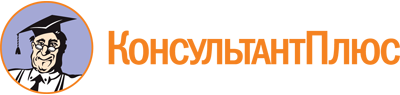 Приказ комитета по физической культуре и спорту Ленинградской области от 20.11.2023 N 1-4-31/2023
"О создании общественного совета при комитете по физической культуре и спорту Ленинградской области"Документ предоставлен КонсультантПлюс

www.consultant.ru

Дата сохранения: 26.05.2024
 